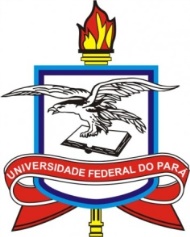 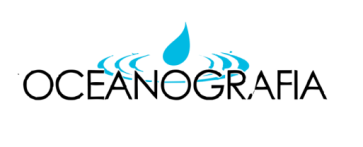 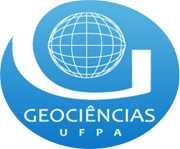 PROJETO DE TRABALHO DE CONCLUSÃO DE CURSOTÍTULO (TAM. 12 - NEGRITO, COR PRETA)ALUNO(A):  TAM. 12ORIENTADOR(A)nome e menção ao Institutoe  Instituição de vínculo:TAM. 12CO-ORIENTADOR (quando necessário: ver normas TCC/FAOC): TAM. 12Exemplo: Aluno: JOSE DOS SANTOSOrientador: Prof. Dr. MARCELO FARO - Instituto de Biologia - UNAMACo-orientador: Prof. Dr. AUGUSTO ALVEZ - Faculdade de Oceanografia - UFPABelém2016RESUMOApresentar nesse item, em um único parágrafo e de forma concisa, a justificativa, o objetivo da pesquisa, os materiais e métodos utilizados e os resultados esperados.Sobre a formatação do resumo:Fonte Arial ou Times New Roman, Tamanho 12, Espaçamento simples entre linhas, sem parágrafo, Justificado, Cor Preta.O texto do resumo deve ter até 200 palavras.Palavras-chaves: máximo de cincoSUMÁRIO1 INTRODUÇÃO	42 OBJETIVO	52.1 OBJETIVO GERAL	52.2 OBJETIVOS ESPECÍFICOS	53 MATERIAL E MÉTODOS	63.1 AMOSTRAGEM	63.2 ANÁLISES LABORATORIAIS	63.3 ANÁLISE DOS DADOS	64 CRONOGRAMA E VIABILIDADE DO PROJETO	7REFERÊNCIAS	81 INTRODUÇÃODescrever a problemática que será investigada, apresentando uma justificativa científica para a execução do projeto.O texto da introdução deve ter até 500 palavras.Sobre a formatação do texto:Fonte Arial ou Times New Roman, Tamanho 12, Espaçamento 1,5 entre linhas, Justificado, Cor Preta.2 OBJETIVO2.1 OBJETIVO GERAL2.2 OBJETIVOS ESPECÍFICOS3 MATERIAL E MÉTODOSApresentar as etapas metodológicas que serão (ou foram) executadas para atingir os objetivos propostos.O texto dos Materiais e Métodos deve ter até 1500 palavras e pode ser subdividida em três etapas: Amostragem, Análises laboratoriais e Análise dos dados.Estas etapas devem ser modificadas de acordo com cada projeto.Em caso de métodos muito complexos ou extensos, sugere-se que seja apresentado um fluxograma resumindo as etapas.3.1 AMOSTRAGEM3.2 ANÁLISES LABORATORIAIS3.3 ANÁLISE DOS DADOSEste item é opcional para descrição de análise estatística, confecção de mapas, cálculos específicos, ou outros procedimentos que não possam ser descritos juntamente com os itens anteriores.4 CRONOGRAMA E VIABILIDADE DO PROJETOApresentar, em formato de tabela, o cronograma de atividades que serão realizadas mensalmente até a defesa pública do trabalho.Descrever a viabilidade temporal de execução do projeto, ou seja, mostrar que o trabalho é executável dentro do período proposto.Citar o suporte financeiro (projetos e agências de fomento) e técnico científico (principais equipamentos e laboratórios).O texto do cronograma e viabilidade deve ter até 200 palavras.REFERÊNCIASListar as referências bibliográficas seguindo as normas para elaboração de Trabalho de Conclusão de Curso propostas pela Biblioteca do Instituto de Geociências.Serão aceitas somente citações de livros, artigos, monografias, dissertações, teses e sites govenamentais.